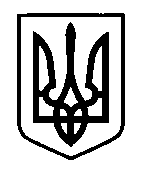 УКРАЇНАПрилуцька міська радаЧернігівська областьУправління освіти  Про звільнення учнів від навчальних занять   	 Відповідно до подання директора Прилуцької міської центральної бібліотеки імені Любові Забашти від 06.11.2017  №160, у зв’язку з участю учнів закладів загальної середньої освіти  міста  у святкуванні 95 річниці міської бібліотеки для дітей імені П. Білецького-Носенка,НАКАЗУЮ:Звільнити від навчальних занять 08 листопада 2017 року наступних учнів ЗЗСО:Горянську Дашу, гімназія №1;Козубай Анастасію, гімназія №1;Балацьку Ульяну, гімназія №1;Конбурову Софію, гімназія №5.Директорам ЗЗСО видати відповідні накази по закладах.Контроль за виконанням наказу покласти на головного спеціаліста управління освіти Колошко О.П.Начальник  управління освіти	                                          С.М. ВОВК 07 листопада   2017 р.НАКАЗм. Прилуки№367